04 December 201511:51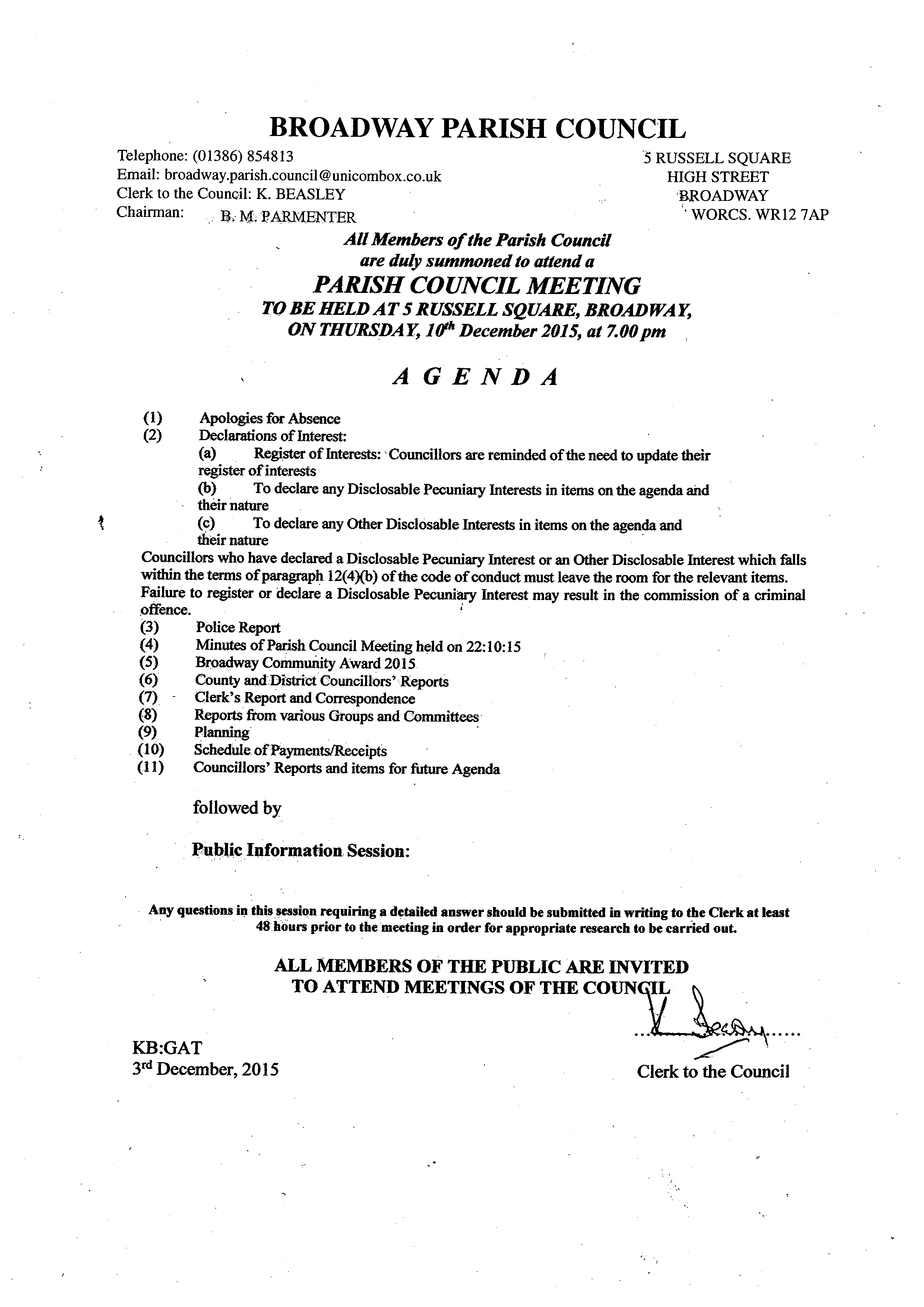 